RIMINI III S1P SRC ПОЛУБОТИНКИ ИЗ ЗАМШИ 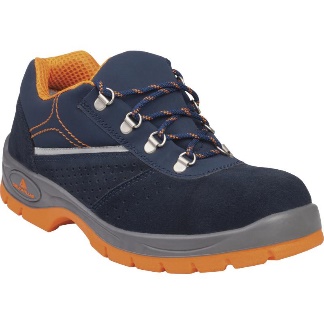 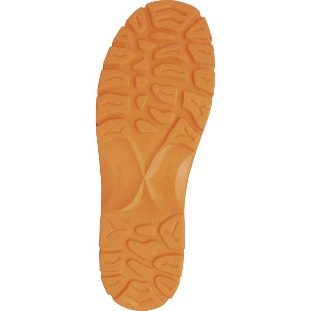 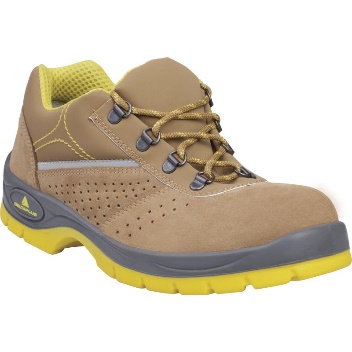 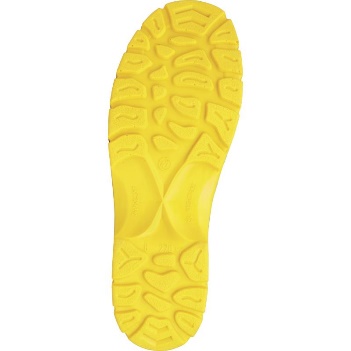 Цвет: темно-синий/оранжевый,   бежевый/желтыйРазмер: 36/37/38/39/40/41/42/43/44/45/ 46/47СПЕЦИФИКАЦИЯПолуботинки из замши. Вентиляционные отверстия по бокам обуви. Металлический защитный подносок. Литьевой метод крепления подошвы. Подошва двухслойная, устойчивая к проколам (вшитая стальная стелька) и к скольжению (тест SRC). Съемная формованная стелька. Верх: замшевый кожевенный спилок Подкладка: полиамидПодошва: двухслойный полиуретанСтелька: съемная - полиамид на EVAОСНОВНЫЕ ПРЕИМУЩЕСТВА ТОВАРА ДЛЯ ПОЛЬЗОВАТЕЛЯПодошва из двухслойного полиуретана обеспечивает превосходную гибкость, повторяет форму стопы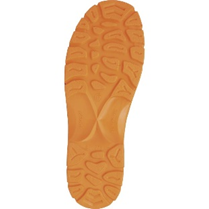 